NCACCIA/SDAA Joint ConferenceSpring 2018 – March 19-20
Dewitt E. Rhoades Conference CenterMarch 19, 2018March 20, 20188:00-9:00 a.m.Registration & Continental BreakfastConference Center9:00-9:20 a.m.Opening Remarks & Door PrizesDr. Silvia-Patricia Husain, Vice President for Student Affairs & Enrollment Management, Gaston CollegeDr. Michael Quillen, Vice President, Division of Academic Affairs, Rowan-Cabarrus Community College
WelcomeDr. Gary M. Green, President, Forsyth Technical Community CollegeConference Center9:20-10:45 a.m.Opening Keynote:  Rethinking the Student Experience: From Application to GraduationDr. Leonard Bass, Dean of Learning Support, Valencia CollegeConference Center10:45-11:00 a.m.Break Sponsored by Cengage11:00-12:00 p.m.
Breakout Sessions #1Helping Students Enter a Pathway:The Pathway Puzzle: Processes and Practices for Student Success?Scott Byington, Dean of Arts, Sciences, & Advising, Central Carolina Community CollegeRhoades A11:00-12:00 p.m.
Breakout Sessions #1Clarify Paths to Student End Goals:Life is a Highway: Pathways to Success at Stanly Community College
Dr. Heather Hill, Vice President of Academic Affairs, Stanly Community CollegeDr. Myra Furr, Vice President of Student Success/Dean of Students, Stanly Community CollegeRhoades B11:00-12:00 p.m.
Breakout Sessions #1Keeping Students on Pathway:Beyond the Court: Success Strategies for Student-AthletesJeffrey Allen, Dean of Enrollment & Outreach, Vance-Granville Community CollegeJermiel Hargrove, Coordinator of Student Activities and AthleticsRhoades C12:00-1:00 p.m.Lunch Sponsored by AvisoConference Center1:00-2:00 p.m.
Breakout Sessions #2Helping Students Enter a Pathway:Enrollment Matters: Residency Determination ServicesSabrina Terry, Dean of Student Services, Surry Community College (Moderator)Louanna O. Castleman, Director of Admissions & Counseling, Fayetteville Technical Community CollegeJean Groome, Director of Admissions, Forsyth Technical Community CollegeShannon Hall, Student Enrollment Technician, Davidson County Community CollegeNathaniel Stout, Admissions Specialist, Craven Community CollegeRhoades A1:00-2:00 p.m.
Breakout Sessions #2Keeping Students on Pathway:Return on Investment: Success Coaching as a Cost-Effective InterventionDerrick Dupuis, Institutional Research Analyst, Central Carolina Community CollegeRhoades B1:00-2:00 p.m.
Breakout Sessions #2Ensuring Student Learning:Pathways to Equity in Student Learning Outcomes
Dr. Roxanne Newton, Executive Director, NC Student Success Center, System OfficeRhoades C2:00-2:15 p.m.Break2:15-3:15 p.m.Breakout Sessions #3Ensuring Student Learning:Pedagogy Matters: An Instructional Framework for College InstructorsDr. Trent Mohrbutter, Vice President of Instruction & Chief Academic Officer, Nash Community CollegeRhoades A2:15-3:15 p.m.Breakout Sessions #3Keeping Students on Pathway:
It All Begins with a SPARC3Dr. Heather Woodson, Dean of Arts & Sciences, Gaston CollegeRhoades B2:15-3:15 p.m.Breakout Sessions #3Clarify Paths to Student End Goals:Wayne Community College - Clearing a Pathway to SuccessDr. Gene Smith, Vice President of Academic Affairs & Student Services, Wayne Community CollegeRhoades C3:15-3:30 p.m.Break3:30-4:30 p.m.Breakout Sessions #4Keeping Students on Pathway:Round Table - Grievance ProceduresDr. James W. Kelley, Associate Vice President-Student Services, North Carolina Community College SystemRhoades A3:30-4:30 p.m.Breakout Sessions #4Clarify Paths to End Goals:NCCCS Advising and Student Support FrameworkDr. Daniel Alvarado, Associate Director, Student Support, North Carolina Community College SystemDr. Roxanne Newton, Executive Director, NC Student Success Center, North Carolina Community College SystemRhoades B&C5:00 – 7:00 p.m.Networking ReceptionConference Center Lobby8:00-9:00 a.m.Breakfast BuffetBreakfast BuffetBreakfast BuffetConference Center9:00-10:30 a.m.Closing Keynote:  What We Learned and How It Impacted PersistenceDr. Leonard Bass, Dean of Learning Support, Valencia CollegeClosing Keynote:  What We Learned and How It Impacted PersistenceDr. Leonard Bass, Dean of Learning Support, Valencia CollegeClosing Keynote:  What We Learned and How It Impacted PersistenceDr. Leonard Bass, Dean of Learning Support, Valencia CollegeConference Center10:30-10:45 a.m.BreakBreakBreakConference Center10:45-11:45 a.m.Open Educational Resources (OER) and Ebooks - Challenges and Benefits to Free and Low-cost Course Content Panel DiscussionCherise Millsaps, Reading and English Instructor, Surry Community CollegeDr. Gene Smith, Vice President of Academic and Student Services, Wayne Community CollegeDr. Jami Woods, Vice President, Academic Affairs, Surry Community CollegeOpen Educational Resources (OER) and Ebooks - Challenges and Benefits to Free and Low-cost Course Content Panel DiscussionCherise Millsaps, Reading and English Instructor, Surry Community CollegeDr. Gene Smith, Vice President of Academic and Student Services, Wayne Community CollegeDr. Jami Woods, Vice President, Academic Affairs, Surry Community CollegeOpen Educational Resources (OER) and Ebooks - Challenges and Benefits to Free and Low-cost Course Content Panel DiscussionCherise Millsaps, Reading and English Instructor, Surry Community CollegeDr. Gene Smith, Vice President of Academic and Student Services, Wayne Community CollegeDr. Jami Woods, Vice President, Academic Affairs, Surry Community CollegeRhoades A10:45-11:45 a.m.Establishing an Apprenticeship ProgramSuzanne Rohrbaugh, Vice President, Academic Affairs, Randolph Community CollegeMelinda Eudy, Dean of Curriculum Programs, Randolph Community CollegeEstablishing an Apprenticeship ProgramSuzanne Rohrbaugh, Vice President, Academic Affairs, Randolph Community CollegeMelinda Eudy, Dean of Curriculum Programs, Randolph Community CollegeEstablishing an Apprenticeship ProgramSuzanne Rohrbaugh, Vice President, Academic Affairs, Randolph Community CollegeMelinda Eudy, Dean of Curriculum Programs, Randolph Community CollegeRhoadesB & C11:45-12:45 p.m.Lunch BuffetLunch BuffetLunch BuffetConference Center12:45-1:45 p.m.SACS Discussion Panel: SACSCOC Updates, Ongoing Compliance and QEP Best PracticesDr. Deborah Grimes, Senior Vice President of Instruction and Student ServicesDr. Tracie Ivey, Vice President for Institutional Effectiveness and Innovation, Wayne Community CollegeDr. Gene Smith, Vice President of Academic and Student Services, Wayne Community CollegeConnie Wolfe, Dean of Arts & Sciences, Surry Community CollegeSACS Discussion Panel: SACSCOC Updates, Ongoing Compliance and QEP Best PracticesDr. Deborah Grimes, Senior Vice President of Instruction and Student ServicesDr. Tracie Ivey, Vice President for Institutional Effectiveness and Innovation, Wayne Community CollegeDr. Gene Smith, Vice President of Academic and Student Services, Wayne Community CollegeConnie Wolfe, Dean of Arts & Sciences, Surry Community CollegeSACS Discussion Panel: SACSCOC Updates, Ongoing Compliance and QEP Best PracticesDr. Deborah Grimes, Senior Vice President of Instruction and Student ServicesDr. Tracie Ivey, Vice President for Institutional Effectiveness and Innovation, Wayne Community CollegeDr. Gene Smith, Vice President of Academic and Student Services, Wayne Community CollegeConnie Wolfe, Dean of Arts & Sciences, Surry Community CollegeRhoades A12:45-1:45 p.m.CCRG & RISE Susan Barbitta, Education Program Consultant, North Carolina Community College System CCRG & RISE Susan Barbitta, Education Program Consultant, North Carolina Community College System CCRG & RISE Susan Barbitta, Education Program Consultant, North Carolina Community College System Rhoades B&C1:45-2:45 p.m.System Office UpdatesDr. Lisa Chapman, Senior Vice President/Chief Academic Officer, North Carolina Community College SystemSystem Office UpdatesDr. Lisa Chapman, Senior Vice President/Chief Academic Officer, North Carolina Community College SystemSystem Office UpdatesDr. Lisa Chapman, Senior Vice President/Chief Academic Officer, North Carolina Community College SystemConference Center2:45-3:00 p.m.Closing Remarks & Door PrizesClosing Remarks & Door PrizesClosing Remarks & Door PrizesConference CenterSponsors for the 2018 Joint Administrators Conference:Sponsors for the 2018 Joint Administrators Conference:Sponsors for the 2018 Joint Administrators Conference:Sponsors for the 2018 Joint Administrators Conference:Sponsors for the 2018 Joint Administrators Conference: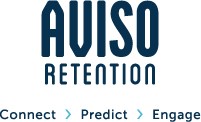 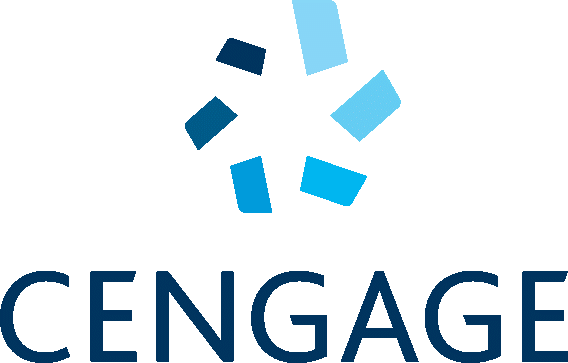 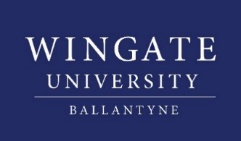 